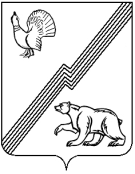 АДМИНИСТРАЦИЯ ГОРОДА ЮГОРСКАХанты-Мансийского автономного округа – Югры ПОСТАНОВЛЕНИЕот 28 сентября 2020 года									          № 1394О внесении изменений в постановление администрации города Югорска от 29.10.2018 № 2986 «О муниципальной программе города Югорска«Автомобильные дороги, транспорти городская среда»В связи с уточнением объемов финансирования программных мероприятий, в соответствии с постановлением администрации города Югорска от 01.11.2019 № 2359                          «О модельной муниципальной программе города Югорска, порядке принятия решения о разработке муниципальных программ города Югорска, их  формирования, утверждения и реализации в соответствии с национальными целями развития»:1. Внести в приложение к постановлению администрации города Югорска от  29.10.2018  № 2986 «О муниципальной программе города Югорска «Автомобильные дороги, транспорт и городская среда» (с изменениями от 15.11.2018 № 3163, от 08.04.2019 № 710, от 29.04.2019                        № 879, от 25.06.2019 № 1389, от 31.07.2019 № 1697, от 10.10.2019 № 2194, от 06.11.2019                      № 2400, от 16.12.2019 № 2690, от 23.12.2019 № 2744, от 17.02.2020 № 271, от 09.04.2020 № 546) следующие изменения:1.1. В паспорте муниципальной программы строки «Портфели проектов, проекты, входящие в состав муниципальной программы, в том числе направленные на реализацию в городе Югорске национальных проектов (программ) Российской Федерации, параметры их финансового обеспечения», «Целевые показатели муниципальной программы», «Параметры финансового обеспечения муниципальной программы» изложить в новой редакции (приложение 1).1.2.Таблицы 1-3 изложить в новой редакции (приложение 2).1.3. Приложения 1,3 изложить в новой редакции (приложение 3).2. Опубликовать постановление в официальном печатном издании города Югорска,                   разместить на официальном сайте органов местного самоуправления города Югорска и в государственной автоматизированной системе «Управление».3. Настоящее постановление вступает в силу после его официального опубликования.4. Контроль за выполнением постановления возложить на заместителя главы города – директора департамента жилищно-коммунального и строительного комплекса администрации города Югорска В.К. Бандурина.Глава города Югорска                                                   				         А.В. БородкинПриложение 1к постановлениюадминистрации города Югорскаот 28 сентября 2020 года № 1394Паспортмуниципальной программыПриложение 2к постановлениюадминистрации города Югорскаот 28 сентября 2020 года № 1394Таблица 1Целевые показатели муниципальной программыТаблица 3Мероприятия, реализуемые на принципах проектного управления, 
направленные в том числе на исполнение национальных и федеральных проектов (программ) Российской ФедерацииПриложение 3к постановлениюадминистрации города Югорскаот 28 сентября 2020 года № 1394Приложение 1к муниципальной программе города Югорска«Автомобильные дороги, транспорт и городская среда»Таблица 1Целевые показатели, характеризующие состояние сети автомобильных дорог общего пользования местного значения в соответствии с методическими рекомендациями Министерства транспорта Российской Федерации от 11.09.2015 № НА-28/11739Портфели проектов, проекты, входящие в состав муниципальной программы, в том числе направленные на реализацию в городе Югорске национальных проектов (программ) Российской Федерации, параметры их финансового обеспеченияНациональный проект «Жилье и городская среда»,портфель проектов «Жилье и городская среда» («Ж и ГС»), региональный проект «Формирование комфортной городской среды» - 102 606,4 тыс. рублейЦелевые показатели муниципальной программы1. Сохранение количества рейсов для перевозки пассажиров на муниципальных маршрутах (24 082 шт.).2. Введение в эксплуатацию 0,3 км автомобильных дорог общего пользования с твердым покрытием.3. Выполнение работ по капитальному ремонту и ремонту на автомобильных дорогах 7,945 км.4. Поддержание автомобильных дорог общего пользования местного значения в соответствии нормативным требованиям на 100%.5. Уменьшение общего количества дорожно-транспортных происшествий с 411 до 110.6. Уменьшение количества дорожно-транспортных происшествий с пострадавшими с 30 до 0.7. Уменьшение количества дорожно-транспортных происшествий с пострадавшими с участием несовершеннолетних с 7 до 0.8. Уменьшение числа погибших в дорожно-транспортных происшествиях с 2 до 0.9. Недопущение дорожно-транспортных происшествий с погибшими детьми.10. Уменьшение числа пострадавших в дорожно-транспортных происшествиях с 42 до 0.11. Уменьшение числа детей, пострадавших в дорожно-транспортных происшествиях с 7 до 0.12. Сохранение доли учащихся (воспитанников), задействованных в мероприятиях по профилактике дорожно-транспортных происшествий на уровне 100%.13. Увеличение количества и площади дворовых территорий, обеспеченных минимальным уровнем благоустройства с 110 ед. до 131 ед. и с 703 271 кв. м. до 802 950 кв. м.14. Увеличение количества и площади благоустроенных муниципальных территорий общего пользования с 11 ед. до 16 ед. и 152 174 кв. м. до 383 951 кв. м.15. Увеличение доли граждан, принявших участие в решении вопросов развития городской среды, от общего количества граждан в возрасте от 14 лет, проживающих в городе Югорске с 6,4% до 30%.16. Сохранение доли объектов благоустройства и городского хозяйства, в отношении которых проводится содержание и текущий ремонт от общего их количества  на уровне 100%.17. Обеспечение отлова безнадзорных и бродячих животных в количестве, позволяющем предупредить и ликвидировать болезни животных и защиту населения   от болезней, общих для человека и животныхПараметры финансового обеспечения муниципальной программыОбщий объем финансирования муниципальной программы составляет 2 682 007,1 тыс. рублей, в том числе по годам:2019 год – 365 649,7 рублей;2020 год – 254 568,9 рублей;2021 год – 192 704,3 рублей; 2022 год – 201 404,2  рублей;2023 год – 197 310,0 рублей;2024 год – 197 310,0 рублей;2025 год – 195 510,0 рублей;2026 - 2030 годы – 1 077 550,0 тыс. рублей№ показателяНаименование целевых показателей Единица измеренияБазовый показатель на начало реализации муниципальной программыЗначение показателя по годамЗначение показателя по годамЗначение показателя по годамЗначение показателя по годамЗначение показателя по годамЗначение показателя по годамЗначение показателя по годамЦелевое значение показателя на момент окончания реализации муниципальной программы№ показателяНаименование целевых показателей Единица измеренияБазовый показатель на начало реализации муниципальной программы2019202020212022202320242025Целевое значение показателя на момент окончания реализации муниципальной программыКоличество рейсов для перевозки пассажиров на муниципальных маршрутах1 шт.24 08224 08224 08224 08224 08224 08224 08224 08224 0822Объемы ввода в эксплуатацию после строительства и реконструкции автомобильных дорог общего пользования местного значения1км3,70,30000000,33Протяженность автомобильных дорог, на которых выполнен капитальный ремонт и ремонт автомобильных дорог1км7,6317,580,040,260,060007,9454Поддержание автомобильных дорог общего пользования местного значения в соответствии нормативным требованиям1%1001001001001001001001001005 Общее количество дорожно-транспортных происшествий2 шт.4113703322892692422181961106Количество дорожно-транспортных происшествий с пострадавшими2шт.302521181614121007Количество дорожно-транспортных происшествий с пострадавшими с участием несовершеннолетних2 шт.7654321008Число погибших в дорожно-транспортных происшествиях2чел.2000000009Число детей, погибших в дорожно-транспортных происшествиях2чел.00000000010Число пострадавших в дорожно-транспортных происшествиях2 чел.4235302724211815011Число детей, пострадавших в дорожно-транспортных происшествиях2чел.76543210012Доля учащихся (воспитанников), задействованных в мероприятиях по профилактике дорожно-транспортных происшествий2 %10010010010010010010010010013Количество и площадь дворовых территорий, обеспеченных минимальным уровнем благоустройства*3шт.110111112112,511311411511613113Количество и площадь дворовых территорий, обеспеченных минимальным уровнем благоустройства*3кв.м.703 271708 266710 764712 476714 189720 419721 995725 687802 95014Количество и площадь благоустроенных муниципальных территорий общего пользования*3 шт.11111212,51313,514151614Количество и площадь благоустроенных муниципальных территорий общего пользования*3 кв.м.152 174152 174154 813255 093355 373356 443357 513362 513381 31315Доля граждан, принявших участие в решении вопросов развития городской среды, от общего количества граждан в возрасте от 14 лет, проживающих в городе Югорске*3%6,48121517203003016Доля содержания и текущего ремонта  объектов благоустройства и городского хозяйства от общего их количества              %10010010010010010010010010017Количество отловленных безнадзорных и бродячих животных, позволяющее предупредить и ликвидировать болезни животных и защиту населения  от болезней, общих для человека и животныхшт.60060039555551801801802545Таблица 2Таблица 2Таблица 2Таблица 2Таблица 2Распределение финансовых ресурсов муниципальной программыРаспределение финансовых ресурсов муниципальной программыРаспределение финансовых ресурсов муниципальной программыРаспределение финансовых ресурсов муниципальной программыРаспределение финансовых ресурсов муниципальной программыРаспределение финансовых ресурсов муниципальной программыРаспределение финансовых ресурсов муниципальной программыРаспределение финансовых ресурсов муниципальной программыРаспределение финансовых ресурсов муниципальной программыРаспределение финансовых ресурсов муниципальной программыРаспределение финансовых ресурсов муниципальной программыРаспределение финансовых ресурсов муниципальной программыРаспределение финансовых ресурсов муниципальной программыРаспределение финансовых ресурсов муниципальной программыРаспределение финансовых ресурсов муниципальной программыРаспределение финансовых ресурсов муниципальной программыРаспределение финансовых ресурсов муниципальной программыРаспределение финансовых ресурсов муниципальной программыРаспределение финансовых ресурсов муниципальной программыРаспределение финансовых ресурсов муниципальной программыРаспределение финансовых ресурсов муниципальной программыРаспределение финансовых ресурсов муниципальной программыРаспределение финансовых ресурсов муниципальной программыРаспределение финансовых ресурсов муниципальной программыРаспределение финансовых ресурсов муниципальной программыРаспределение финансовых ресурсов муниципальной программыРаспределение финансовых ресурсов муниципальной программыРаспределение финансовых ресурсов муниципальной программыРаспределение финансовых ресурсов муниципальной программыРаспределение финансовых ресурсов муниципальной программыРаспределение финансовых ресурсов муниципальной программыРаспределение финансовых ресурсов муниципальной программыРаспределение финансовых ресурсов муниципальной программыРаспределение финансовых ресурсов муниципальной программыРаспределение финансовых ресурсов муниципальной программыРаспределение финансовых ресурсов муниципальной программыРаспределение финансовых ресурсов муниципальной программыНомер строкиНомер основного мероприятияНомер основного мероприятияОсновные мероприятия муниципальной программы (их связь с целевыми показателями муниципальной программы)Основные мероприятия муниципальной программы (их связь с целевыми показателями муниципальной программы)Ответственный исполнитель/ соисполнитель (наименование органа или структурного подразделения, учреждения)Ответственный исполнитель/ соисполнитель (наименование органа или структурного подразделения, учреждения)Источники финансированияИсточники финансированияФинансовые затраты на реализацию (тыс. рублей)Финансовые затраты на реализацию (тыс. рублей)Финансовые затраты на реализацию (тыс. рублей)Финансовые затраты на реализацию (тыс. рублей)Финансовые затраты на реализацию (тыс. рублей)Финансовые затраты на реализацию (тыс. рублей)Финансовые затраты на реализацию (тыс. рублей)Финансовые затраты на реализацию (тыс. рублей)Финансовые затраты на реализацию (тыс. рублей)Финансовые затраты на реализацию (тыс. рублей)Финансовые затраты на реализацию (тыс. рублей)Финансовые затраты на реализацию (тыс. рублей)Финансовые затраты на реализацию (тыс. рублей)Финансовые затраты на реализацию (тыс. рублей)Финансовые затраты на реализацию (тыс. рублей)Финансовые затраты на реализацию (тыс. рублей)Финансовые затраты на реализацию (тыс. рублей)Финансовые затраты на реализацию (тыс. рублей)Финансовые затраты на реализацию (тыс. рублей)Финансовые затраты на реализацию (тыс. рублей)Финансовые затраты на реализацию (тыс. рублей)Финансовые затраты на реализацию (тыс. рублей)Финансовые затраты на реализацию (тыс. рублей)Финансовые затраты на реализацию (тыс. рублей)Финансовые затраты на реализацию (тыс. рублей)Финансовые затраты на реализацию (тыс. рублей)Финансовые затраты на реализацию (тыс. рублей)Финансовые затраты на реализацию (тыс. рублей)Номер строкиНомер основного мероприятияНомер основного мероприятияОсновные мероприятия муниципальной программы (их связь с целевыми показателями муниципальной программы)Основные мероприятия муниципальной программы (их связь с целевыми показателями муниципальной программы)Ответственный исполнитель/ соисполнитель (наименование органа или структурного подразделения, учреждения)Ответственный исполнитель/ соисполнитель (наименование органа или структурного подразделения, учреждения)Источники финансированияИсточники финансированияВсегоВсегоВсегов том числе по годам:в том числе по годам:в том числе по годам:в том числе по годам:в том числе по годам:в том числе по годам:в том числе по годам:в том числе по годам:в том числе по годам:в том числе по годам:в том числе по годам:в том числе по годам:в том числе по годам:в том числе по годам:в том числе по годам:в том числе по годам:в том числе по годам:в том числе по годам:в том числе по годам:в том числе по годам:в том числе по годам:в том числе по годам:в том числе по годам:в том числе по годам:в том числе по годам:Номер строкиНомер основного мероприятияНомер основного мероприятияОсновные мероприятия муниципальной программы (их связь с целевыми показателями муниципальной программы)Основные мероприятия муниципальной программы (их связь с целевыми показателями муниципальной программы)Ответственный исполнитель/ соисполнитель (наименование органа или структурного подразделения, учреждения)Ответственный исполнитель/ соисполнитель (наименование органа или структурного подразделения, учреждения)Источники финансированияИсточники финансированияВсегоВсегоВсего2019201920202020202020202020202120212021202220222022202220232023202320232024202420242024202520252026-2030А112233445556677777888999910101010111111111212131Подпрограмма 1 «Развитие сети автомобильных дорог и транспорта»Подпрограмма 1 «Развитие сети автомобильных дорог и транспорта»Подпрограмма 1 «Развитие сети автомобильных дорог и транспорта»Подпрограмма 1 «Развитие сети автомобильных дорог и транспорта»Подпрограмма 1 «Развитие сети автомобильных дорог и транспорта»Подпрограмма 1 «Развитие сети автомобильных дорог и транспорта»Подпрограмма 1 «Развитие сети автомобильных дорог и транспорта»Подпрограмма 1 «Развитие сети автомобильных дорог и транспорта»Подпрограмма 1 «Развитие сети автомобильных дорог и транспорта»Подпрограмма 1 «Развитие сети автомобильных дорог и транспорта»Подпрограмма 1 «Развитие сети автомобильных дорог и транспорта»Подпрограмма 1 «Развитие сети автомобильных дорог и транспорта»Подпрограмма 1 «Развитие сети автомобильных дорог и транспорта»Подпрограмма 1 «Развитие сети автомобильных дорог и транспорта»Подпрограмма 1 «Развитие сети автомобильных дорог и транспорта»Подпрограмма 1 «Развитие сети автомобильных дорог и транспорта»Подпрограмма 1 «Развитие сети автомобильных дорог и транспорта»Подпрограмма 1 «Развитие сети автомобильных дорог и транспорта»Подпрограмма 1 «Развитие сети автомобильных дорог и транспорта»Подпрограмма 1 «Развитие сети автомобильных дорог и транспорта»Подпрограмма 1 «Развитие сети автомобильных дорог и транспорта»Подпрограмма 1 «Развитие сети автомобильных дорог и транспорта»Подпрограмма 1 «Развитие сети автомобильных дорог и транспорта»Подпрограмма 1 «Развитие сети автомобильных дорог и транспорта»Подпрограмма 1 «Развитие сети автомобильных дорог и транспорта»Подпрограмма 1 «Развитие сети автомобильных дорог и транспорта»Подпрограмма 1 «Развитие сети автомобильных дорог и транспорта»Подпрограмма 1 «Развитие сети автомобильных дорог и транспорта»Подпрограмма 1 «Развитие сети автомобильных дорог и транспорта»Подпрограмма 1 «Развитие сети автомобильных дорог и транспорта»Подпрограмма 1 «Развитие сети автомобильных дорог и транспорта»Подпрограмма 1 «Развитие сети автомобильных дорог и транспорта»Подпрограмма 1 «Развитие сети автомобильных дорог и транспорта»Подпрограмма 1 «Развитие сети автомобильных дорог и транспорта»Подпрограмма 1 «Развитие сети автомобильных дорог и транспорта»Подпрограмма 1 «Развитие сети автомобильных дорог и транспорта»21.11.1Оказание услуг по  осуществлению пассажирских перевозок по маршрутам регулярного сообщения (1)Оказание услуг по  осуществлению пассажирских перевозок по маршрутам регулярного сообщения (1)ДЖКиСКДЖКиСКВсегоВсего166 778,2166 778,2166 778,213 853,513 853,513 853,512 924,712 924,712 924,712 924,714 000,014 000,014 000,014 000,014 000,014 000,014 000,014 000,014 000,014 000,014 000,014 000,014 000,014 000,014 000,014 000,014 000,070 000,031.11.1Оказание услуг по  осуществлению пассажирских перевозок по маршрутам регулярного сообщения (1)Оказание услуг по  осуществлению пассажирских перевозок по маршрутам регулярного сообщения (1)ДЖКиСКДЖКиСКфедеральный бюджетфедеральный бюджет0,00,00,00,00,00,00,00,00,00,00,00,00,00,00,00,00,00,00,00,00,00,00,00,00,00,00,00,041.11.1Оказание услуг по  осуществлению пассажирских перевозок по маршрутам регулярного сообщения (1)Оказание услуг по  осуществлению пассажирских перевозок по маршрутам регулярного сообщения (1)ДЖКиСКДЖКиСКбюджет автономного округабюджет автономного округа0,00,00,00,00,00,00,00,00,00,00,00,00,00,00,00,00,00,00,00,00,00,00,00,00,00,00,00,051.11.1Оказание услуг по  осуществлению пассажирских перевозок по маршрутам регулярного сообщения (1)Оказание услуг по  осуществлению пассажирских перевозок по маршрутам регулярного сообщения (1)ДЖКиСКДЖКиСКместный бюджетместный бюджет166 778,2166 778,2166 778,213 853,513 853,513 853,512 924,712 924,712 924,712 924,714 000,014 000,014 000,014 000,014 000,014 000,014 000,014 000,014 000,014 000,014 000,014 000,014 000,014 000,014 000,014 000,014 000,070 000,061.11.1Оказание услуг по  осуществлению пассажирских перевозок по маршрутам регулярного сообщения (1)Оказание услуг по  осуществлению пассажирских перевозок по маршрутам регулярного сообщения (1)ДЖКиСКДЖКиСКиные источники финансированияиные источники финансирования0,00,00,00,00,00,00,00,00,00,00,00,00,00,00,00,00,00,00,00,00,00,00,00,00,00,00,00,071.21.2Выполнение мероприятий по разработке программ, нормативных документов в сфере дорожной деятельности (2-11)Выполнение мероприятий по разработке программ, нормативных документов в сфере дорожной деятельности (2-11)ДЖКиСКДЖКиСКВсегоВсего3 000,03 000,03 000,00,00,00,00,00,00,00,00,00,00,00,00,00,00,00,01 500,01 500,01 500,01 500,01 500,01 500,01 500,00,00,00,081.21.2Выполнение мероприятий по разработке программ, нормативных документов в сфере дорожной деятельности (2-11)Выполнение мероприятий по разработке программ, нормативных документов в сфере дорожной деятельности (2-11)ДЖКиСКДЖКиСКфедеральный бюджетфедеральный бюджет0,00,00,00,00,00,00,00,00,00,00,00,00,00,00,00,00,00,00,00,00,00,00,00,00,00,00,00,091.21.2Выполнение мероприятий по разработке программ, нормативных документов в сфере дорожной деятельности (2-11)Выполнение мероприятий по разработке программ, нормативных документов в сфере дорожной деятельности (2-11)ДЖКиСКДЖКиСКбюджет автономного округабюджет автономного округа0,00,00,00,00,00,00,00,00,00,00,00,00,00,00,00,00,00,00,00,00,00,00,00,00,00,00,00,0101.21.2Выполнение мероприятий по разработке программ, нормативных документов в сфере дорожной деятельности (2-11)Выполнение мероприятий по разработке программ, нормативных документов в сфере дорожной деятельности (2-11)ДЖКиСКДЖКиСКместный бюджетместный бюджет3 000,03 000,03 000,00,00,00,00,00,00,00,00,00,00,00,00,00,00,00,01 500,01 500,01 500,01 500,01 500,01 500,01 500,00,00,00,0111.21.2Выполнение мероприятий по разработке программ, нормативных документов в сфере дорожной деятельности (2-11)Выполнение мероприятий по разработке программ, нормативных документов в сфере дорожной деятельности (2-11)ДЖКиСКДЖКиСКиные источники финансированияиные источники финансирования0,00,00,00,00,00,00,00,00,00,00,00,00,00,00,00,00,00,00,00,00,00,00,00,00,00,00,00,0121.31.3Выполнение работ по строительству (реконструкции), капитальному ремонту и ремонту автомобильных дорог общего пользования местного значения  (2,3)Выполнение работ по строительству (реконструкции), капитальному ремонту и ремонту автомобильных дорог общего пользования местного значения  (2,3)ДЖКиСКДЖКиСКВсегоВсего172 252,3172 252,3172 252,3103 152,3103 152,3103 152,38 100,08 100,08 100,08 100,07 000,07 000,07 000,06 000,06 000,06 000,06 000,06 000,06 000,06 000,06 000,06 000,06 000,06 000,06 000,06 000,06 000,030 000,0131.31.3Выполнение работ по строительству (реконструкции), капитальному ремонту и ремонту автомобильных дорог общего пользования местного значения  (2,3)Выполнение работ по строительству (реконструкции), капитальному ремонту и ремонту автомобильных дорог общего пользования местного значения  (2,3)ДЖКиСКДЖКиСКфедеральный бюджетфедеральный бюджет0,00,00,00,00,00,00,00,00,00,00,00,00,00,00,00,00,00,00,00,00,00,00,00,00,00,00,00,0141.31.3Выполнение работ по строительству (реконструкции), капитальному ремонту и ремонту автомобильных дорог общего пользования местного значения  (2,3)Выполнение работ по строительству (реконструкции), капитальному ремонту и ремонту автомобильных дорог общего пользования местного значения  (2,3)ДЖКиСКДЖКиСКбюджет автономного округабюджет автономного округа92 193,492 193,492 193,492 193,492 193,492 193,40,00,00,00,00,00,00,00,00,00,00,00,00,00,00,00,00,00,00,00,00,00,0151.31.3Выполнение работ по строительству (реконструкции), капитальному ремонту и ремонту автомобильных дорог общего пользования местного значения  (2,3)Выполнение работ по строительству (реконструкции), капитальному ремонту и ремонту автомобильных дорог общего пользования местного значения  (2,3)ДЖКиСКДЖКиСКместный бюджетместный бюджет80 058,980 058,980 058,910 958,910 958,910 958,98 100,08 100,08 100,08 100,07 000,07 000,07 000,06 000,06 000,06 000,06 000,06 000,06 000,06 000,06 000,06 000,06 000,06 000,06 000,06 000,06 000,030 000,0161.31.3Выполнение работ по строительству (реконструкции), капитальному ремонту и ремонту автомобильных дорог общего пользования местного значения  (2,3)Выполнение работ по строительству (реконструкции), капитальному ремонту и ремонту автомобильных дорог общего пользования местного значения  (2,3)ДЖКиСКДЖКиСКиные источники финансированияиные источники финансирования0,00,00,00,00,00,00,00,00,00,00,00,00,00,00,00,00,00,00,00,00,00,00,00,00,00,00,00,0171.31.3Выполнение работ по строительству (реконструкции), капитальному ремонту и ремонту автомобильных дорог общего пользования местного значения  (2,3)Выполнение работ по строительству (реконструкции), капитальному ремонту и ремонту автомобильных дорог общего пользования местного значения  (2,3)ДМСиГДМСиГВсегоВсего1 822,01 822,01 822,00,00,00,01 822,01 822,01 822,01 822,00,00,00,00,00,00,00,00,00,00,00,00,00,00,00,00,00,00,0181.31.3Выполнение работ по строительству (реконструкции), капитальному ремонту и ремонту автомобильных дорог общего пользования местного значения  (2,3)Выполнение работ по строительству (реконструкции), капитальному ремонту и ремонту автомобильных дорог общего пользования местного значения  (2,3)ДМСиГДМСиГфедеральный бюджетфедеральный бюджет0,00,00,00,00,00,00,00,00,00,00,00,00,00,00,00,00,00,00,00,00,00,00,00,00,00,00,00,0191.31.3Выполнение работ по строительству (реконструкции), капитальному ремонту и ремонту автомобильных дорог общего пользования местного значения  (2,3)Выполнение работ по строительству (реконструкции), капитальному ремонту и ремонту автомобильных дорог общего пользования местного значения  (2,3)ДМСиГДМСиГбюджет автономного округабюджет автономного округа0,00,00,00,00,00,00,00,00,00,00,00,00,00,00,00,00,00,00,00,00,00,00,00,00,00,00,00,0201.31.3Выполнение работ по строительству (реконструкции), капитальному ремонту и ремонту автомобильных дорог общего пользования местного значения  (2,3)Выполнение работ по строительству (реконструкции), капитальному ремонту и ремонту автомобильных дорог общего пользования местного значения  (2,3)ДМСиГДМСиГместный бюджетместный бюджет1 822,01 822,01 822,00,00,00,01 822,01 822,01 822,01 822,00,00,00,00,00,00,00,00,00,00,00,00,00,00,00,00,00,00,0211.31.3Выполнение работ по строительству (реконструкции), капитальному ремонту и ремонту автомобильных дорог общего пользования местного значения  (2,3)Выполнение работ по строительству (реконструкции), капитальному ремонту и ремонту автомобильных дорог общего пользования местного значения  (2,3)ДМСиГДМСиГиные источники финансированияиные источники финансирования0,00,00,00,00,00,00,00,00,00,00,00,00,00,00,00,00,00,00,00,00,00,00,00,00,00,00,00,022Итого по мероприятию 1.3.Итого по мероприятию 1.3.ХХВсегоВсего174 074,3174 074,3174 074,3103 152,3103 152,3103 152,39 922,09 922,09 922,09 922,07 000,07 000,07 000,06 000,06 000,06 000,06 000,06 000,06 000,06 000,06 000,06 000,06 000,06 000,06 000,06 000,06 000,030 000,023Итого по мероприятию 1.3.Итого по мероприятию 1.3.ХХфедеральный бюджетфедеральный бюджет0,00,00,00,00,00,00,00,00,00,00,00,00,00,00,00,00,00,00,00,00,00,00,00,00,00,00,00,024Итого по мероприятию 1.3.Итого по мероприятию 1.3.ХХбюджет автономного округабюджет автономного округа92 193,492 193,492 193,492 193,492 193,492 193,40,00,00,00,00,00,00,00,00,00,00,00,00,00,00,00,00,00,00,00,00,00,025Итого по мероприятию 1.3.Итого по мероприятию 1.3.ХХместный бюджетместный бюджет81 880,981 880,981 880,910 958,910 958,910 958,99 922,09 922,09 922,09 922,07 000,07 000,07 000,06 000,06 000,06 000,06 000,06 000,06 000,06 000,06 000,06 000,06 000,06 000,06 000,06 000,06 000,030 000,026Итого по мероприятию 1.3.Итого по мероприятию 1.3.ХХиные источники финансированияиные источники финансирования0,00,00,00,00,00,00,00,00,00,00,00,00,00,00,00,00,00,00,00,00,00,00,00,00,00,00,00,0271.41.4Текущее содержание городских дорог  (4)Текущее содержание городских дорог  (4)ДЖКиСКДЖКиСКВсегоВсего1 245 905,91 245 905,91 245 905,993 944,893 944,893 944,8111 151,1111 151,1111 151,1111 151,185 810,085 810,085 810,095 000,095 000,095 000,095 000,095 000,095 000,095 000,095 000,095 000,095 000,095 000,095 000,095 000,095 000,0575 000,0281.41.4Текущее содержание городских дорог  (4)Текущее содержание городских дорог  (4)ДЖКиСКДЖКиСКфедеральный бюджетфедеральный бюджет0,00,00,00,00,00,00,00,00,00,00,00,00,00,00,00,00,00,00,00,00,00,00,00,00,00,00,00,0291.41.4Текущее содержание городских дорог  (4)Текущее содержание городских дорог  (4)ДЖКиСКДЖКиСКбюджет автономного округабюджет автономного округа0,00,00,00,00,00,00,00,00,00,00,00,00,00,00,00,00,00,00,00,00,00,00,00,00,00,00,00,0301.41.4Текущее содержание городских дорог  (4)Текущее содержание городских дорог  (4)ДЖКиСКДЖКиСКместный бюджетместный бюджет1 245 905,91 245 905,91 245 905,993 944,893 944,893 944,8111 151,1111 151,1111 151,1111 151,185 810,085 810,085 810,095 000,095 000,095 000,095 000,095 000,095 000,095 000,095 000,095 000,095 000,095 000,095 000,095 000,095 000,0575 000,0311.41.4Текущее содержание городских дорог  (4)Текущее содержание городских дорог  (4)ДЖКиСКДЖКиСКиные источники финансированияиные источники финансирования0,00,00,00,00,00,00,00,00,00,00,00,00,00,00,00,00,00,00,00,00,00,00,00,00,00,00,00,032Итого по подпрограмме 1Итого по подпрограмме 1ВсегоВсего1 589 758,41 589 758,41 589 758,4210 950,6210 950,6210 950,6133 997,8133 997,8133 997,8133 997,8106 810,0106 810,0106 810,0115 000,0115 000,0115 000,0115 000,0115 000,0116 500,0116 500,0116 500,0116 500,0116 500,0116 500,0116 500,0115 000,0115 000,0675 000,033Итого по подпрограмме 1Итого по подпрограмме 1федеральный бюджетфедеральный бюджет0,00,00,00,00,00,00,00,00,00,00,00,00,00,00,00,00,00,00,00,00,00,00,00,00,00,00,00,034Итого по подпрограмме 1Итого по подпрограмме 1бюджет автономного округабюджет автономного округа92 193,492 193,492 193,492 193,492 193,492 193,40,00,00,00,00,00,00,00,00,00,00,00,00,00,00,00,00,00,00,00,00,00,035Итого по подпрограмме 1Итого по подпрограмме 1местный бюджетместный бюджет1 497 565,01 497 565,01 497 565,0118 757,2118 757,2118 757,2133 997,8133 997,8133 997,8133 997,8106 810,0106 810,0106 810,0115 000,0115 000,0115 000,0115 000,0115 000,0116 500,0116 500,0116 500,0116 500,0116 500,0116 500,0116 500,0115 000,0115 000,0675 000,036Итого по подпрограмме 1Итого по подпрограмме 1иные источники финансированияиные источники финансирования0,00,00,00,00,00,00,00,00,00,00,00,00,00,00,00,00,00,00,00,00,00,00,00,00,00,00,00,037Подпрограмма 2. «Формирование законопослушного поведения участников дорожного движения»Подпрограмма 2. «Формирование законопослушного поведения участников дорожного движения»Подпрограмма 2. «Формирование законопослушного поведения участников дорожного движения»Подпрограмма 2. «Формирование законопослушного поведения участников дорожного движения»Подпрограмма 2. «Формирование законопослушного поведения участников дорожного движения»Подпрограмма 2. «Формирование законопослушного поведения участников дорожного движения»Подпрограмма 2. «Формирование законопослушного поведения участников дорожного движения»Подпрограмма 2. «Формирование законопослушного поведения участников дорожного движения»Подпрограмма 2. «Формирование законопослушного поведения участников дорожного движения»Подпрограмма 2. «Формирование законопослушного поведения участников дорожного движения»Подпрограмма 2. «Формирование законопослушного поведения участников дорожного движения»Подпрограмма 2. «Формирование законопослушного поведения участников дорожного движения»Подпрограмма 2. «Формирование законопослушного поведения участников дорожного движения»Подпрограмма 2. «Формирование законопослушного поведения участников дорожного движения»Подпрограмма 2. «Формирование законопослушного поведения участников дорожного движения»Подпрограмма 2. «Формирование законопослушного поведения участников дорожного движения»Подпрограмма 2. «Формирование законопослушного поведения участников дорожного движения»Подпрограмма 2. «Формирование законопослушного поведения участников дорожного движения»Подпрограмма 2. «Формирование законопослушного поведения участников дорожного движения»Подпрограмма 2. «Формирование законопослушного поведения участников дорожного движения»Подпрограмма 2. «Формирование законопослушного поведения участников дорожного движения»Подпрограмма 2. «Формирование законопослушного поведения участников дорожного движения»Подпрограмма 2. «Формирование законопослушного поведения участников дорожного движения»Подпрограмма 2. «Формирование законопослушного поведения участников дорожного движения»Подпрограмма 2. «Формирование законопослушного поведения участников дорожного движения»Подпрограмма 2. «Формирование законопослушного поведения участников дорожного движения»Подпрограмма 2. «Формирование законопослушного поведения участников дорожного движения»Подпрограмма 2. «Формирование законопослушного поведения участников дорожного движения»Подпрограмма 2. «Формирование законопослушного поведения участников дорожного движения»Подпрограмма 2. «Формирование законопослушного поведения участников дорожного движения»Подпрограмма 2. «Формирование законопослушного поведения участников дорожного движения»Подпрограмма 2. «Формирование законопослушного поведения участников дорожного движения»Подпрограмма 2. «Формирование законопослушного поведения участников дорожного движения»Подпрограмма 2. «Формирование законопослушного поведения участников дорожного движения»Подпрограмма 2. «Формирование законопослушного поведения участников дорожного движения»Подпрограмма 2. «Формирование законопослушного поведения участников дорожного движения»382.12.1Реализация мероприятий, направленных на формирование законопослушного поведения участников дорожного движения  (5-12)Реализация мероприятий, направленных на формирование законопослушного поведения участников дорожного движения  (5-12)ОГОиЧСОГОиЧСВсегоВсего240,0240,0240,00,00,00,00,00,00,00,00,00,00,00,00,00,030,030,030,030,030,030,030,030,030,030,0150,0150,0392.12.1Реализация мероприятий, направленных на формирование законопослушного поведения участников дорожного движения  (5-12)Реализация мероприятий, направленных на формирование законопослушного поведения участников дорожного движения  (5-12)ОГОиЧСОГОиЧСфедеральный бюджетфедеральный бюджет0,00,00,00,00,00,00,00,00,00,00,00,00,00,00,00,00,00,00,00,00,00,00,00,00,00,00,00,0402.12.1Реализация мероприятий, направленных на формирование законопослушного поведения участников дорожного движения  (5-12)Реализация мероприятий, направленных на формирование законопослушного поведения участников дорожного движения  (5-12)ОГОиЧСОГОиЧСбюджет автономного округабюджет автономного округа0,00,00,00,00,00,00,00,00,00,00,00,00,00,00,00,00,00,00,00,00,00,00,00,00,00,00,00,0412.12.1Реализация мероприятий, направленных на формирование законопослушного поведения участников дорожного движения  (5-12)Реализация мероприятий, направленных на формирование законопослушного поведения участников дорожного движения  (5-12)ОГОиЧСОГОиЧСместный бюджетместный бюджет240,0240,0240,00,00,00,00,00,00,00,00,00,00,00,00,00,030,030,030,030,030,030,030,030,030,030,0150,0150,0422.12.1Реализация мероприятий, направленных на формирование законопослушного поведения участников дорожного движения  (5-12)Реализация мероприятий, направленных на формирование законопослушного поведения участников дорожного движения  (5-12)ОГОиЧСОГОиЧСиные источники финансированияиные источники финансирования0,00,00,00,00,00,00,00,00,00,00,00,00,00,00,00,00,00,00,00,00,00,00,00,00,00,00,00,043Итого  по подпрограмме 2Итого  по подпрограмме 2ОГОиЧС ОГОиЧС ВсегоВсего240,0240,0240,00,00,00,00,00,00,00,00,00,00,00,00,00,030,030,030,030,030,030,030,030,030,030,0150,0150,044Итого  по подпрограмме 2Итого  по подпрограмме 2ОГОиЧС ОГОиЧС федеральный бюджетфедеральный бюджет0,00,00,00,00,00,00,00,00,00,00,00,00,00,00,00,00,00,00,00,00,00,00,00,00,00,00,00,045Итого  по подпрограмме 2Итого  по подпрограмме 2ОГОиЧС ОГОиЧС бюджет автономного округабюджет автономного округа0,00,00,00,00,00,00,00,00,00,00,00,00,00,00,00,00,00,00,00,00,00,00,00,00,00,00,00,046Итого  по подпрограмме 2Итого  по подпрограмме 2ОГОиЧС ОГОиЧС местный бюджетместный бюджет240,0240,0240,00,00,00,00,00,00,00,00,00,00,00,00,00,030,030,030,030,030,030,030,030,030,030,0150,0150,047Итого  по подпрограмме 2Итого  по подпрограмме 2ОГОиЧС ОГОиЧС иные источники финансированияиные источники финансирования0,00,00,00,00,00,00,00,00,00,00,00,00,00,00,00,00,00,00,00,00,00,00,00,00,00,00,00,048Подпрограмма 3. «Формирование комфортной городской среды»Подпрограмма 3. «Формирование комфортной городской среды»Подпрограмма 3. «Формирование комфортной городской среды»Подпрограмма 3. «Формирование комфортной городской среды»Подпрограмма 3. «Формирование комфортной городской среды»Подпрограмма 3. «Формирование комфортной городской среды»Подпрограмма 3. «Формирование комфортной городской среды»Подпрограмма 3. «Формирование комфортной городской среды»Подпрограмма 3. «Формирование комфортной городской среды»Подпрограмма 3. «Формирование комфортной городской среды»Подпрограмма 3. «Формирование комфортной городской среды»Подпрограмма 3. «Формирование комфортной городской среды»Подпрограмма 3. «Формирование комфортной городской среды»Подпрограмма 3. «Формирование комфортной городской среды»Подпрограмма 3. «Формирование комфортной городской среды»Подпрограмма 3. «Формирование комфортной городской среды»Подпрограмма 3. «Формирование комфортной городской среды»Подпрограмма 3. «Формирование комфортной городской среды»Подпрограмма 3. «Формирование комфортной городской среды»Подпрограмма 3. «Формирование комфортной городской среды»Подпрограмма 3. «Формирование комфортной городской среды»Подпрограмма 3. «Формирование комфортной городской среды»Подпрограмма 3. «Формирование комфортной городской среды»Подпрограмма 3. «Формирование комфортной городской среды»Подпрограмма 3. «Формирование комфортной городской среды»Подпрограмма 3. «Формирование комфортной городской среды»Подпрограмма 3. «Формирование комфортной городской среды»Подпрограмма 3. «Формирование комфортной городской среды»Подпрограмма 3. «Формирование комфортной городской среды»Подпрограмма 3. «Формирование комфортной городской среды»Подпрограмма 3. «Формирование комфортной городской среды»Подпрограмма 3. «Формирование комфортной городской среды»Подпрограмма 3. «Формирование комфортной городской среды»Подпрограмма 3. «Формирование комфортной городской среды»Подпрограмма 3. «Формирование комфортной городской среды»Подпрограмма 3. «Формирование комфортной городской среды»493.13.1Выполнение работ по благоустройству (13-15) Выполнение работ по благоустройству (13-15) ДЖКиСКДЖКиСКВсегоВсего44 593,644 593,644 593,69 496,69 496,69 496,615 260,715 260,715 260,715 260,715 260,74 175,64 175,66 660,76 660,76 660,70,00,00,00,00,00,00,00,01 500,01 500,07 500,07 500,0503.13.1Выполнение работ по благоустройству (13-15) Выполнение работ по благоустройству (13-15) ДЖКиСКДЖКиСКфедеральный бюджетфедеральный бюджет0,00,00,00,00,00,00,00,00,00,00,00,00,00,00,00,00,00,00,00,00,00,00,00,00,00,00,00,0513.13.1Выполнение работ по благоустройству (13-15) Выполнение работ по благоустройству (13-15) ДЖКиСКДЖКиСКбюджет автономного округабюджет автономного округа0,00,00,00,00,00,00,00,00,00,00,00,00,00,00,00,00,00,00,00,00,00,00,00,00,00,00,00,0523.13.1Выполнение работ по благоустройству (13-15) Выполнение работ по благоустройству (13-15) ДЖКиСКДЖКиСКместный бюджетместный бюджет44 593,644 593,644 593,69 496,69 496,69 496,615 260,715 260,715 260,715 260,715 260,74 175,64 175,66 660,76 660,76 660,70,00,00,00,00,00,00,00,01 500,01 500,07 500,07 500,0533.13.1Выполнение работ по благоустройству (13-15) Выполнение работ по благоустройству (13-15) ДЖКиСКДЖКиСКиные источники финансированияиные источники финансирования0,00,00,00,00,00,00,00,00,00,00,00,00,00,00,00,00,00,00,00,00,00,00,00,00,00,00,00,0543.13.1Выполнение работ по благоустройству (13-15) Выполнение работ по благоустройству (13-15) УСПУСПВсегоВсего1 000,01 000,01 000,0500,0500,0500,0500,0500,0500,0500,0500,00,00,00,00,00,00,00,00,00,00,00,00,00,00,00,00,00,0553.13.1Выполнение работ по благоустройству (13-15) Выполнение работ по благоустройству (13-15) УСПУСПфедеральный бюджетфедеральный бюджет0,00,00,00000000000000000000000000563.13.1Выполнение работ по благоустройству (13-15) Выполнение работ по благоустройству (13-15) УСПУСПбюджет автономного округабюджет автономного округа500,0500,0500,0500,0500,0500,00000000000000000000000573.13.1Выполнение работ по благоустройству (13-15) Выполнение работ по благоустройству (13-15) УСПУСПместный бюджетместный бюджет500,0500,0500,0000500,0500,0500,0500,0500,000000000000000000583.13.1Выполнение работ по благоустройству (13-15) Выполнение работ по благоустройству (13-15) УСПУСПиные источники финансированияиные источники финансирования0,00,00,0000000000000000000000000059Итого по мероприятию 3.1. Итого по мероприятию 3.1. ХХВсегоВсего45 593,645 593,645 593,69 996,69 996,69 996,615 760,715 760,715 760,715 760,715 760,74 175,64 175,66 660,76 660,76 660,70,00,00,00,00,00,00,00,01 500,01 500,07 500,07 500,060Итого по мероприятию 3.1. Итого по мероприятию 3.1. ХХфедеральный бюджетфедеральный бюджет0,00,00,00,00,00,00,00,00,00,00,00,00,00,00,00,00,00,00,00,00,00,00,00,00,00,00,00,061Итого по мероприятию 3.1. Итого по мероприятию 3.1. ХХбюджет автономного округабюджет автономного округа500,0500,0500,0500,0500,0500,00,00,00,00,00,00,00,00,00,00,00,00,00,00,00,00,00,00,00,00,00,00,062Итого по мероприятию 3.1. Итого по мероприятию 3.1. ХХместный бюджетместный бюджет45 093,645 093,645 093,69 496,69 496,69 496,615 760,715 760,715 760,715 760,715 760,74 175,64 175,66 660,76 660,76 660,70,00,00,00,00,00,00,00,01 500,01 500,07 500,07 500,063Итого по мероприятию 3.1. Итого по мероприятию 3.1. ХХиные источники финансированияиные источники финансирования0,00,00,00,00,00,00,00,00,00,00,00,00,00,00,00,00,00,00,00,00,00,00,00,00,00,00,00,0643.23.2Санитарный отлов безнадзорных и бродячих  животных (17)Санитарный отлов безнадзорных и бродячих  животных (17)ДЖКиСКДЖКиСКВсегоВсего23 891,623 891,623 891,62 163,82 163,82 163,84 504,64 504,64 504,64 504,64 504,6611,6611,6611,6611,6611,62 000,02 000,02 000,02 000,02 000,02 000,02 000,02 000,02 000,02 000,010 000,010 000,0653.23.2Санитарный отлов безнадзорных и бродячих  животных (17)Санитарный отлов безнадзорных и бродячих  животных (17)ДЖКиСКДЖКиСКфедеральный бюджетфедеральный бюджет0,00,00,00,00,00,00,00,00,00,00,00,00,00,00,00,00,00,00,00,00,00,00,00,00,00,00,00,0663.23.2Санитарный отлов безнадзорных и бродячих  животных (17)Санитарный отлов безнадзорных и бродячих  животных (17)ДЖКиСКДЖКиСКбюджет автономного округабюджет автономного округа4 176,24 176,24 176,2732,3732,3732,32 220,72 220,72 220,72 220,72 220,7611,6611,6611,6611,6611,60,00,00,00,00,00,00,00,00,00,00,00,0673.23.2Санитарный отлов безнадзорных и бродячих  животных (17)Санитарный отлов безнадзорных и бродячих  животных (17)ДЖКиСКДЖКиСКместный бюджетместный бюджет19 715,419 715,419 715,41 431,51 431,51 431,52 283,92 283,92 283,92 283,92 283,90,00,00,00,00,02 000,02 000,02 000,02 000,02 000,02 000,02 000,02 000,02 000,02 000,010 000,010 000,0683.23.2Санитарный отлов безнадзорных и бродячих  животных (17)Санитарный отлов безнадзорных и бродячих  животных (17)ДЖКиСКДЖКиСКиные источники финансированияиные источники финансирования0,00,00,00,00,00,00,00,00,00,00,00,00,00,00,00,00,00,00,00,00,00,00,00,00,00,00,00,0693.23.2Санитарный отлов безнадзорных и бродячих  животных (17)Санитарный отлов безнадзорных и бродячих  животных (17)УБУиОУБУиОВсегоВсего252,7252,7252,763,163,163,163,263,263,263,263,263,263,263,263,263,20,00,00,00,00,00,00,00,00,00,00,00,0703.23.2Санитарный отлов безнадзорных и бродячих  животных (17)Санитарный отлов безнадзорных и бродячих  животных (17)УБУиОУБУиОфедеральный бюджетфедеральный бюджет0,00,00,00,00,00,00,00,00,00,00,00,00,00,00,00,00,00,00,00,00,00,00,00,00,00,00,00,0713.23.2Санитарный отлов безнадзорных и бродячих  животных (17)Санитарный отлов безнадзорных и бродячих  животных (17)УБУиОУБУиОбюджет автономного округабюджет автономного округа252,7252,7252,763,163,163,163,263,263,263,263,263,263,263,263,263,20,00,00,00,00,00,00,00,00,00,00,00,0723.23.2Санитарный отлов безнадзорных и бродячих  животных (17)Санитарный отлов безнадзорных и бродячих  животных (17)УБУиОУБУиОместный бюджетместный бюджет0,00,00,00,00,00,00,00,00,00,00,00,00,00,00,00,00,00,00,00,00,00,00,00,00,00,00,00,0733.23.2Санитарный отлов безнадзорных и бродячих  животных (17)Санитарный отлов безнадзорных и бродячих  животных (17)УБУиОУБУиОиные источники финансированияиные источники финансирования0,00,00,00,00,00,00,00,00,00,00,00,00,00,00,00,00,00,00,00,00,00,00,00,00,00,00,00,074Итого по мероприятию 3.2.Итого по мероприятию 3.2.ХХВсегоВсего24 144,324 144,324 144,32 226,92 226,92 226,94 567,84 567,84 567,84 567,84 567,8674,8674,8674,8674,8674,82 000,02 000,02 000,02 000,02 000,02 000,02 000,02 000,02 000,02 000,010 000,010 000,075Итого по мероприятию 3.2.Итого по мероприятию 3.2.ХХфедеральный бюджетфедеральный бюджет0,00,00,00,00,00,00,00,00,00,00,00,00,00,00,00,00,00,00,00,00,00,00,00,00,00,00,00,076Итого по мероприятию 3.2.Итого по мероприятию 3.2.ХХбюджет автономного округабюджет автономного округа4 428,94 428,94 428,9795,4795,4795,42 283,92 283,92 283,92 283,92 283,9674,8674,8674,8674,8674,80,00,00,00,00,00,00,00,00,00,00,00,077Итого по мероприятию 3.2.Итого по мероприятию 3.2.ХХместный бюджетместный бюджет19 715,419 715,419 715,41 431,51 431,51 431,52 283,92 283,92 283,92 283,92 283,90,00,00,00,00,02 000,02 000,02 000,02 000,02 000,02 000,02 000,02 000,02 000,02 000,010 000,010 000,078Итого по мероприятию 3.2.Итого по мероприятию 3.2.ХХиные источники финансированияиные источники финансирования0,00,00,00,00,00,00,00,00,00,00,00,00,00,00,00,00,00,00,00,00,00,00,00,00,00,00,00,0793.33.3Информирование населения о благоустройстве (15)Информирование населения о благоустройстве (15)ДЖКиСКДЖКиСКВсегоВсего240,0240,0240,00,00,00,00,00,00,00,00,00,00,00,00,00,030,030,030,030,030,030,030,030,030,030,0150,0150,0803.33.3Информирование населения о благоустройстве (15)Информирование населения о благоустройстве (15)ДЖКиСКДЖКиСКфедеральный бюджетфедеральный бюджет0,00,00,00,00,00,00,00,00,00,00,00,00,00,00,00,00,00,00,00,00,00,00,00,00,00,00,00,0813.33.3Информирование населения о благоустройстве (15)Информирование населения о благоустройстве (15)ДЖКиСКДЖКиСКбюджет автономного округабюджет автономного округа0,00,00,00,00,00,00,00,00,00,00,00,00,00,00,00,00,00,00,00,00,00,00,00,00,00,00,00,0823.33.3Информирование населения о благоустройстве (15)Информирование населения о благоустройстве (15)ДЖКиСКДЖКиСКместный бюджетместный бюджет240,0240,0240,00,00,00,00,00,00,00,00,00,00,00,00,00,030,030,030,030,030,030,030,030,030,030,0150,0150,0833.33.3Информирование населения о благоустройстве (15)Информирование населения о благоустройстве (15)ДЖКиСКДЖКиСКиные источники финансированияиные источники финансирования0,00,00,00,00,00,00,00,00,00,00,00,00,00,00,00,00,00,00,00,00,00,00,00,00,00,00,00,0843.43.4Демонтаж информационных конструкций (16)Демонтаж информационных конструкций (16)ДМСиГДМСиГВсегоВсего400,0400,0400,00,00,00,00,00,00,00,00,00,00,00,00,00,050,050,050,050,050,050,050,050,050,050,0250,0250,0853.43.4Демонтаж информационных конструкций (16)Демонтаж информационных конструкций (16)ДМСиГДМСиГфедеральный бюджетфедеральный бюджет0,00,00,00,00,00,00,00,00,00,00,00,00,00,00,00,00,00,00,00,00,00,00,00,00,00,00,00,0863.43.4Демонтаж информационных конструкций (16)Демонтаж информационных конструкций (16)ДМСиГДМСиГбюджет автономного округабюджет автономного округа0,00,00,00,00,00,00,00,00,00,00,00,00,00,00,00,00,00,00,00,00,00,00,00,00,00,00,00,0873.43.4Демонтаж информационных конструкций (16)Демонтаж информационных конструкций (16)ДМСиГДМСиГместный бюджетместный бюджет400,0400,0400,00,00,00,00,00,00,00,00,00,00,00,00,00,050,050,050,050,050,050,050,050,050,050,0250,0250,0883.43.4Демонтаж информационных конструкций (16)Демонтаж информационных конструкций (16)ДМСиГДМСиГиные источники финансированияиные источники финансирования0,00,00,00,00,00,00,00,00,00,00,00,00,00,00,00,00,00,00,00,00,00,00,00,00,00,00,00,0893.53.5Содержание и текущий ремонт объектов благоустройства  (16)Содержание и текущий ремонт объектов благоустройства  (16)ДЖКиСКДЖКиСКВсегоВсего887 830,8887 830,8887 830,882 233,782 233,782 233,780 368,380 368,380 368,380 368,380 368,361 889,561 889,563 339,363 339,363 339,375 000,075 000,075 000,075 000,075 000,075 000,075 000,075 000,075 000,075 000,0375 000,0375 000,0903.53.5Содержание и текущий ремонт объектов благоустройства  (16)Содержание и текущий ремонт объектов благоустройства  (16)ДЖКиСКДЖКиСКфедеральный бюджетфедеральный бюджет0,00,00,00,00,00,00,00,00,00,00,00,00,00,00,00,00,00,00,00,00,00,00,00,00,00,00,00,0913.53.5Содержание и текущий ремонт объектов благоустройства  (16)Содержание и текущий ремонт объектов благоустройства  (16)ДЖКиСКДЖКиСКбюджет автономного округабюджет автономного округа7 355,97 355,97 355,95 960,05 960,05 960,01 395,91 395,91 395,91 395,91 395,90,00,00,00,00,00,00,00,00,00,00,00,00,00,00,00,00,0923.53.5Содержание и текущий ремонт объектов благоустройства  (16)Содержание и текущий ремонт объектов благоустройства  (16)ДЖКиСКДЖКиСКместный бюджетместный бюджет880 474,9880 474,9880 474,976 273,776 273,776 273,778 972,478 972,478 972,478 972,478 972,461 889,561 889,563 339,363 339,363 339,375 000,075 000,075 000,075 000,075 000,075 000,075 000,075 000,075 000,075 000,0375 000,0375 000,0933.53.5Содержание и текущий ремонт объектов благоустройства  (16)Содержание и текущий ремонт объектов благоустройства  (16)ДЖКиСКДЖКиСКиные источники финансированияиные источники финансирования0,00,00,00,00,00,00,00,00,00,00,00,00,00,00,00,00,00,00,00,00,00,00,00,00,00,00,00,0943.53.5Содержание и текущий ремонт объектов благоустройства  (16)Содержание и текущий ремонт объектов благоустройства  (16)ДМСиГДМСиГВсегоВсего25 772,825 772,825 772,84 152,84 152,84 152,82 620,02 620,02 620,02 620,02 620,01 900,01 900,01 900,01 900,01 900,01 900,01 900,01 900,01 900,01 900,01 900,01 900,01 900,01 900,01 900,09 500,09 500,0953.53.5Содержание и текущий ремонт объектов благоустройства  (16)Содержание и текущий ремонт объектов благоустройства  (16)ДМСиГДМСиГфедеральный бюджетфедеральный бюджет0,00,00,00,00,00,00,00,00,00,00,00,00,00,00,00,00,00,00,00,00,00,00,00,00,00,00,00,0963.53.5Содержание и текущий ремонт объектов благоустройства  (16)Содержание и текущий ремонт объектов благоустройства  (16)ДМСиГДМСиГбюджет автономного округабюджет автономного округа0,00,00,00,00,00,00,00,00,00,00,00,00,00,00,00,00,00,00,00,00,00,00,00,00,00,00,00,0973.53.5Содержание и текущий ремонт объектов благоустройства  (16)Содержание и текущий ремонт объектов благоустройства  (16)ДМСиГДМСиГместный бюджетместный бюджет25 772,825 772,825 772,84 152,84 152,84 152,82 620,02 620,02 620,02 620,02 620,01 900,01 900,01 900,01 900,01 900,01 900,01 900,01 900,01 900,01 900,01 900,01 900,01 900,01 900,01 900,09 500,09 500,0983.53.5Содержание и текущий ремонт объектов благоустройства  (16)Содержание и текущий ремонт объектов благоустройства  (16)ДМСиГДМСиГиные источники финансированияиные источники финансирования0,00,00,00,00,00,00,00,00,00,00,00,00,00,00,00,00,00,00,00,00,00,00,00,00,00,00,00,0993.53.5Содержание и текущий ремонт объектов благоустройства  (16)Содержание и текущий ремонт объектов благоустройства  (16)УСПУСПВсегоВсего5 284,85 284,85 284,81 321,21 321,21 321,21 321,21 321,21 321,21 321,21 321,21 321,21 321,21 321,21 321,21 321,20,00,00,00,00,00,00,00,00,00,00,00,01003.53.5Содержание и текущий ремонт объектов благоустройства  (16)Содержание и текущий ремонт объектов благоустройства  (16)УСПУСПфедеральный бюджетфедеральный бюджет0,00,00,00,00,00,00,00,00,00,00,00,00,00,00,00,00,00,00,00,00,00,00,00,00,00,00,00,01013.53.5Содержание и текущий ремонт объектов благоустройства  (16)Содержание и текущий ремонт объектов благоустройства  (16)УСПУСПбюджет автономного округабюджет автономного округа5 284,85 284,85 284,81 321,21 321,21 321,21 321,21 321,21 321,21 321,21 321,21 321,21 321,21 321,21 321,21 321,20,00,00,00,00,00,00,00,00,00,00,00,01023.53.5Содержание и текущий ремонт объектов благоустройства  (16)Содержание и текущий ремонт объектов благоустройства  (16)УСПУСПместный бюджетместный бюджет0,00,00,00,00,00,00,00,00,00,00,00,00,00,00,00,00,00,00,00,00,00,00,00,00,00,00,00,01033.53.5Содержание и текущий ремонт объектов благоустройства  (16)Содержание и текущий ремонт объектов благоустройства  (16)УСПУСПиные источники финансированияиные источники финансирования0,00,00,00,00,00,00,00,00,00,00,00,00,00,00,00,00,00,00,00,00,00,00,00,00,00,00,00,01043.53.5Содержание и текущий ремонт объектов благоустройства  (16)Содержание и текущий ремонт объектов благоустройства  (16)УБУиОУБУиОВсегоВсего136,0136,0136,034,034,034,034,034,034,034,034,034,034,034,034,034,00,00,00,00,00,00,00,00,00,00,00,00,01053.53.5Содержание и текущий ремонт объектов благоустройства  (16)Содержание и текущий ремонт объектов благоустройства  (16)УБУиОУБУиОфедеральный бюджетфедеральный бюджет0,00,00,00,00,00,00,00,00,00,00,00,00,00,00,00,00,00,00,00,00,00,00,00,00,00,00,00,01063.53.5Содержание и текущий ремонт объектов благоустройства  (16)Содержание и текущий ремонт объектов благоустройства  (16)УБУиОУБУиОбюджет автономного округабюджет автономного округа136,0136,0136,034,034,034,034,034,034,034,034,034,034,034,034,034,00,00,00,00,00,00,00,00,00,00,00,00,01073.53.5Содержание и текущий ремонт объектов благоустройства  (16)Содержание и текущий ремонт объектов благоустройства  (16)УБУиОУБУиОместный бюджетместный бюджет0,00,00,00,00,00,00,00,00,00,00,00,00,00,00,00,00,00,00,00,00,00,00,00,00,00,00,00,01083.53.5Содержание и текущий ремонт объектов благоустройства  (16)Содержание и текущий ремонт объектов благоустройства  (16)УБУиОУБУиОиные источники финансированияиные источники финансирования0,00,00,00,00,00,00,00,00,00,00,00,00,00,00,00,00,00,00,00,00,00,00,00,00,00,00,00,0109Итого по мероприятию 3.5.Итого по мероприятию 3.5.ХХВсегоВсего919 024,4919 024,4919 024,487 741,787 741,787 741,784 343,584 343,584 343,584 343,584 343,565 144,765 144,766 594,566 594,566 594,576 900,076 900,076 900,076 900,076 900,076 900,076 900,076 900,076 900,076 900,0384 500,0384 500,0110Итого по мероприятию 3.5.Итого по мероприятию 3.5.ХХфедеральный бюджетфедеральный бюджет0,00,00,00,00,00,00,00,00,00,00,00,00,00,00,00,00,00,00,00,00,00,00,00,00,00,00,00,0111Итого по мероприятию 3.5.Итого по мероприятию 3.5.ХХбюджет автономного округабюджет автономного округа12 776,712 776,712 776,77 315,27 315,27 315,22 751,12 751,12 751,12 751,12 751,11 355,21 355,21 355,21 355,21 355,20,00,00,00,00,00,00,00,00,00,00,00,0112Итого по мероприятию 3.5.Итого по мероприятию 3.5.ХХместный бюджетместный бюджет906 247,7906 247,7906 247,780 426,580 426,580 426,581 592,481 592,481 592,481 592,481 592,463 789,563 789,565 239,365 239,365 239,376 900,076 900,076 900,076 900,076 900,076 900,076 900,076 900,076 900,076 900,0384 500,0384 500,0113Итого по мероприятию 3.5.Итого по мероприятию 3.5.ХХиные источники финансированияиные источники финансирования0,00,00,00,00,00,00,00,00,00,00,00,00,00,00,00,00,00,00,00,00,00,00,00,00,00,00,00,01143.63.6Участие в реализации регионального проекта «Формирование комфортной городской среды»   (13-15)Участие в реализации регионального проекта «Формирование комфортной городской среды»   (13-15)ДЖКиСКДЖКиСКВсегоВсего102 606,4102 606,4102 606,454 733,954 733,954 733,915 899,115 899,115 899,115 899,115 899,115 899,215 899,212 474,212 474,212 474,21 800,01 800,01 800,01 800,01 800,01 800,01 800,01 800,00,00,00,00,01153.63.6Участие в реализации регионального проекта «Формирование комфортной городской среды»   (13-15)Участие в реализации регионального проекта «Формирование комфортной городской среды»   (13-15)ДЖКиСКДЖКиСКфедеральный бюджетфедеральный бюджет29 192,029 192,029 192,017 124,617 124,617 124,63 966,13 966,13 966,13 966,13 966,13 966,13 966,14 135,24 135,24 135,20,00,00,00,00,00,00,00,00,00,00,00,01163.63.6Участие в реализации регионального проекта «Формирование комфортной городской среды»   (13-15)Участие в реализации регионального проекта «Формирование комфортной городской среды»   (13-15)ДЖКиСКДЖКиСКбюджет автономного округабюджет автономного округа48 027,448 027,448 027,429 152,729 152,729 152,76 203,46 203,46 203,46 203,46 203,46 203,56 203,56 467,86 467,86 467,80,00,00,00,00,00,00,00,00,00,00,00,01173.63.6Участие в реализации регионального проекта «Формирование комфортной городской среды»   (13-15)Участие в реализации регионального проекта «Формирование комфортной городской среды»   (13-15)ДЖКиСКДЖКиСКместный бюджетместный бюджет25 387,025 387,025 387,08 456,68 456,68 456,65 729,65 729,65 729,65 729,65 729,65 729,65 729,61 871,21 871,21 871,21 800,01 800,01 800,01 800,01 800,01 800,01 800,01 800,00,00,00,00,01183.63.6Участие в реализации регионального проекта «Формирование комфортной городской среды»   (13-15)Участие в реализации регионального проекта «Формирование комфортной городской среды»   (13-15)ДЖКиСКДЖКиСКиные источники финансированияиные источники финансирования0,00,00,00,00,00,00,00,00,00,00,00,00,00,00,00,00,00,00,00,00,00,00,00,00,00,00,00,0119Итого  по подпрограмме 3Итого  по подпрограмме 3ХХВсегоВсего1 092 008,71 092 008,71 092 008,7154 699,1154 699,1154 699,1120 571,1120 571,1120 571,1120 571,1120 571,185 894,385 894,386 404,286 404,286 404,280 780,080 780,080 780,080 780,080 780,080 780,080 780,080 780,080 480,080 480,0402 400,0402 400,0120Итого  по подпрограмме 3Итого  по подпрограмме 3ХХфедеральный бюджетфедеральный бюджет29 192,029 192,029 192,017 124,617 124,617 124,63 966,13 966,13 966,13 966,13 966,13 966,13 966,14 135,24 135,24 135,20,00,00,00,00,00,00,00,00,00,00,00,0121Итого  по подпрограмме 3Итого  по подпрограмме 3ХХбюджет автономного округабюджет автономного округа65 733,065 733,065 733,037 763,337 763,337 763,311 238,411 238,411 238,411 238,411 238,48 233,58 233,58 497,88 497,88 497,80,00,00,00,00,00,00,00,00,00,00,00,0122Итого  по подпрограмме 3Итого  по подпрограмме 3ХХместный бюджетместный бюджет997 083,7997 083,7997 083,799 811,299 811,299 811,2105 366,6105 366,6105 366,6105 366,6105 366,673 694,773 694,773 771,273 771,273 771,280 780,080 780,080 780,080 780,080 780,080 780,080 780,080 780,080 480,080 480,0402 400,0402 400,0123Итого  по подпрограмме 3Итого  по подпрограмме 3ХХиные источники финансированияиные источники финансирования0,00,00,00,00,00,00,00,00,00,00,00,00,00,00,00,00,00,00,00,00,00,00,00,00,00,00,00,0124ВСЕГО ПО МУНИЦИПАЛЬНОЙ ПРОГРАММЕВСЕГО ПО МУНИЦИПАЛЬНОЙ ПРОГРАММЕХХВсегоВсего2 682 007,12 682 007,12 682 007,1365 649,7365 649,7365 649,7254 568,9254 568,9254 568,9254 568,9254 568,9192 704,3192 704,3201 404,2201 404,2201 404,2197 310,0197 310,0197 310,0197 310,0197 310,0197 310,0197 310,0197 310,0195 510,0195 510,01 077 550,01 077 550,0125ВСЕГО ПО МУНИЦИПАЛЬНОЙ ПРОГРАММЕВСЕГО ПО МУНИЦИПАЛЬНОЙ ПРОГРАММЕХХфедеральный бюджетфедеральный бюджет29 192,029 192,029 192,017 124,617 124,617 124,63 966,13 966,13 966,13 966,13 966,13 966,13 966,14 135,24 135,24 135,20,00,00,00,00,00,00,00,00,00,00,00,0126ВСЕГО ПО МУНИЦИПАЛЬНОЙ ПРОГРАММЕВСЕГО ПО МУНИЦИПАЛЬНОЙ ПРОГРАММЕХХбюджет автономного округабюджет автономного округа157 926,4157 926,4157 926,4129 956,7129 956,7129 956,711 238,411 238,411 238,411 238,411 238,48 233,58 233,58 497,88 497,88 497,80,00,00,00,00,00,00,00,00,00,00,00,0127ВСЕГО ПО МУНИЦИПАЛЬНОЙ ПРОГРАММЕВСЕГО ПО МУНИЦИПАЛЬНОЙ ПРОГРАММЕХХместный бюджетместный бюджет2 494 888,72 494 888,72 494 888,7218 568,4218 568,4218 568,4239 364,4239 364,4239 364,4239 364,4239 364,4180 504,7180 504,7188 771,2188 771,2188 771,2197 310,0197 310,0197 310,0197 310,0197 310,0197 310,0197 310,0197 310,0195 510,0195 510,01 077 550,01 077 550,0128ВСЕГО ПО МУНИЦИПАЛЬНОЙ ПРОГРАММЕВСЕГО ПО МУНИЦИПАЛЬНОЙ ПРОГРАММЕХХиные источники финансированияиные источники финансирования0,00,00,00,00,00,00,00,00,00,00,00,00,00,00,00,00,00,00,00,00,00,00,00,00,00,00,00,0129в том числе:в том числе:в том числе:в том числе:в том числе:в том числе:в том числе:в том числе:в том числе:в том числе:в том числе:в том числе:в том числе:в том числе:130Инвестиции в объекты муниципальной собственностиИнвестиции в объекты муниципальной собственностиХХВсегоВсего31 504,831 504,831 504,829 404,829 404,82 100,02 100,02 100,02 100,02 100,02 100,00,00,00,00,00,00,00,00,00,00,00,00,00,00,00,00,00,0131Инвестиции в объекты муниципальной собственностиИнвестиции в объекты муниципальной собственностиХХфедеральный бюджетфедеральный бюджет0,00,00,00,00,00,00,00,00,00,00,00,00,00,00,00,00,00,00,00,00,00,00,00,00,00,00,00,0132Инвестиции в объекты муниципальной собственностиИнвестиции в объекты муниципальной собственностиХХбюджет автономного округабюджет автономного округа26 947,626 947,626 947,626 947,626 947,60,00,00,00,00,00,00,00,00,00,00,00,00,00,00,00,00,00,00,00,00,00,00,0133Инвестиции в объекты муниципальной собственностиИнвестиции в объекты муниципальной собственностиХХместный бюджетместный бюджет4 557,24 557,24 557,22 457,22 457,22 100,02 100,02 100,02 100,02 100,02 100,00,00,00,00,00,00,00,00,00,00,00,00,00,00,00,00,00,0134Инвестиции в объекты муниципальной собственностиИнвестиции в объекты муниципальной собственностиХХиные источники финансированияиные источники финансирования0,00,00,00,00,00,00,00,00,00,00,00,00,00,00,00,00,00,00,00,00,00,00,00,00,00,00,00,0135Прочие расходыПрочие расходыХХВсегоВсего2 650 502,32 650 502,32 650 502,3336 244,9336 244,9252 468,9252 468,9252 468,9252 468,9252 468,9252 468,9192 704,3192 704,3201 404,2201 404,2201 404,2197 310,0197 310,0197 310,0197 310,0197 310,0197 310,0197 310,0197 310,0195 510,0195 510,01 077 550,01 077 550,0136Прочие расходыПрочие расходыХХфедеральный бюджетфедеральный бюджет29 192,029 192,029 192,017 124,617 124,63 966,13 966,13 966,13 966,13 966,13 966,13 966,13 966,14 135,24 135,24 135,20,00,00,00,00,00,00,00,00,00,00,00,0137Прочие расходыПрочие расходыХХбюджет автономного округабюджет автономного округа130 978,8130 978,8130 978,8103 009,1103 009,111 238,411 238,411 238,411 238,411 238,411 238,48 233,58 233,58 497,88 497,88 497,80,00,00,00,00,00,00,00,00,00,00,00,0138Прочие расходыПрочие расходыХХместный бюджетместный бюджет2 490 331,52 490 331,52 490 331,5216 111,2216 111,2237 264,4237 264,4237 264,4237 264,4237 264,4237 264,4180 504,7180 504,7188 771,2188 771,2188 771,2197 310,0197 310,0197 310,0197 310,0197 310,0197 310,0197 310,0197 310,0195 510,0195 510,01 077 550,01 077 550,0139Прочие расходыПрочие расходыХХиные источники финансированияиные источники финансирования0,00,00,00,00,00,00,00,00,00,00,00,00,00,00,00,00,00,00,00,00,00,00,00,00,00,00,00,0140в том числе:в том числе:в том числе:в том числе:в том числе:в том числе:в том числе:в том числе:в том числе:в том числе:в том числе:в том числе:в том числе:в том числе:в том числе:в том числе:141Ответственный исполнительОтветственный исполнительДЖКиСКДЖКиСКВсего2 647 098,82 647 098,82 647 098,8359 578,6359 578,6359 578,6248 208,5248 208,5248 208,5248 208,5248 208,5248 208,5189 385,9189 385,9198 085,8198 085,8198 085,8195 330,0195 330,0195 330,0195 330,0195 330,0195 330,0195 330,0195 330,0193 530,0193 530,01 067 650,01 067 650,0142Ответственный исполнительОтветственный исполнительДЖКиСКДЖКиСКфедеральный бюджет29 192,029 192,029 192,017 124,617 124,617 124,63 966,13 966,13 966,13 966,13 966,13 966,13 966,13 966,14 135,24 135,24 135,20,00,00,00,00,00,00,00,00,00,00,00,0143Ответственный исполнительОтветственный исполнительДЖКиСКДЖКиСКбюджет автономного округа151 752,9151 752,9151 752,9128 038,4128 038,4128 038,49 820,09 820,09 820,09 820,09 820,09 820,06 815,16 815,17 079,47 079,47 079,40,00,00,00,00,00,00,00,00,00,00,00,0144Ответственный исполнительОтветственный исполнительДЖКиСКДЖКиСКместный бюджет2 466 153,92 466 153,92 466 153,9214 415,6214 415,6214 415,6234 422,4234 422,4234 422,4234 422,4234 422,4234 422,4178 604,7178 604,7186 871,2186 871,2186 871,2195 330,0195 330,0195 330,0195 330,0195 330,0195 330,0195 330,0195 330,0193 530,0193 530,01 067 650,01 067 650,0145Ответственный исполнительОтветственный исполнительДЖКиСКДЖКиСКиные источники финансирования0,00,00,00,00,00,00,00,00,00,00,00,00,00,00,00,00,00,00,00,00,00,00,00,00,00,00,00,00,0146Соисполнитель 1Соисполнитель 1ДМСиГДМСиГВсего27 994,827 994,827 994,84 152,84 152,84 152,84 442,04 442,04 442,04 442,04 442,04 442,01 900,01 900,01 900,01 900,01 900,01 950,01 950,01 950,01 950,01 950,01 950,01 950,01 950,01 950,01 950,09 750,09 750,0147Соисполнитель 1Соисполнитель 1ДМСиГДМСиГфедеральный бюджет0,00,00,00,00,00,00,00,00,00,00,00,00,00,00,00,00,00,00,00,00,00,00,00,00,00,00,00,00,0148Соисполнитель 1Соисполнитель 1ДМСиГДМСиГбюджет автономного округа0,00,00,00,00,00,00,00,00,00,00,00,00,00,00,00,00,00,00,00,00,00,00,00,00,00,00,00,00,0149Соисполнитель 1Соисполнитель 1ДМСиГДМСиГместный бюджет27 994,827 994,827 994,84 152,84 152,84 152,84 442,04 442,04 442,04 442,04 442,04 442,01 900,01 900,01 900,01 900,01 900,01 950,01 950,01 950,01 950,01 950,01 950,01 950,01 950,01 950,01 950,09 750,09 750,0150Соисполнитель 1Соисполнитель 1ДМСиГДМСиГиные источники финансирования0,00,00,00,00,00,00,00,00,00,00,00,00,00,00,00,00,00,00,00,00,00,00,00,00,00,00,00,00,0151Соисполнитель 2Соисполнитель 2ОГОиЧСОГОиЧСВсего240,0240,0240,00,00,00,00,00,00,00,00,00,00,00,00,00,00,030,030,030,030,030,030,030,030,030,030,0150,0150,0152Соисполнитель 2Соисполнитель 2ОГОиЧСОГОиЧСфедеральный бюджет0,00,00,00,00,00,00,00,00,00,00,00,00,00,00,00,00,00,00,00,00,00,00,00,00,00,00,00,00,0153Соисполнитель 2Соисполнитель 2ОГОиЧСОГОиЧСбюджет автономного округа0,00,00,00,00,00,00,00,00,00,00,00,00,00,00,00,00,00,00,00,00,00,00,00,00,00,00,00,00,0154Соисполнитель 2Соисполнитель 2ОГОиЧСОГОиЧСместный бюджет240,0240,0240,00,00,00,00,00,00,00,00,00,00,00,00,00,00,030,030,030,030,030,030,030,030,030,030,0150,0150,0155Соисполнитель 2Соисполнитель 2ОГОиЧСОГОиЧСиные источники финансирования0,00,00,00,00,00,00,00,00,00,00,00,00,00,00,00,00,00,00,00,00,00,00,00,00,00,00,00,00,0156Соисполнитель 3Соисполнитель 3УБУиОУБУиОВсего388,7388,7388,797,197,197,197,297,297,297,297,297,297,297,297,297,297,20,00,00,00,00,00,00,00,00,00,00,00,0157Соисполнитель 3Соисполнитель 3УБУиОУБУиОфедеральный бюджет0,00,00,00,00,00,00,00,00,00,00,00,00,00,00,00,00,00,00,00,00,00,00,00,00,00,00,00,00,0158Соисполнитель 3Соисполнитель 3УБУиОУБУиОбюджет автономного округа388,7388,7388,797,197,197,197,297,297,297,297,297,297,297,297,297,297,20,00,00,00,00,00,00,00,00,00,00,00,0159Соисполнитель 3Соисполнитель 3УБУиОУБУиОместный бюджет0,00,00,00,00,00,00,00,00,00,00,00,00,00,00,00,00,00,00,00,00,00,00,00,00,00,00,00,00,0160Соисполнитель 3Соисполнитель 3УБУиОУБУиОиные источники финансирования0,00,00,00,00,00,00,00,00,00,00,00,00,00,00,00,00,00,00,00,00,00,00,00,00,00,00,00,00,0161Соисполнитель 4Соисполнитель 4УСПУСПВсего6 284,86 284,86 284,81 821,21 821,21 821,21 821,21 821,21 821,21 821,21 821,21 821,21 321,21 321,21 321,21 321,21 321,20,00,00,00,00,00,00,00,00,00,00,00,0162Соисполнитель 4Соисполнитель 4УСПУСПфедеральный бюджет0,00,00,00,00,00,00,00,00,00,00,00,00,00,00,00,00,00,00,00,00,00,00,00,00,00,00,00,00,0163Соисполнитель 4Соисполнитель 4УСПУСПбюджет автономного округа5 784,85 784,85 784,81 821,21 821,21 821,21 321,21 321,21 321,21 321,21 321,21 321,21 321,21 321,21 321,21 321,21 321,20,00,00,00,00,00,00,00,00,00,00,00,0164Соисполнитель 4Соисполнитель 4УСПУСПместный бюджет500,0500,0500,00,00,00,0500,0500,0500,0500,0500,0500,00,00,00,00,00,00,00,00,00,00,00,00,00,00,00,00,00,0165Соисполнитель 4Соисполнитель 4УСПУСПиные источники финансирования0,00,00,00,00,00,00,00,00,00,00,00,00,00,00,00,00,00,00,00,00,00,00,00,00,00,00,00,00,0№ п/пНаименование портфеля проектов, проектаНаименование проекта или мероприятияНомер мероприятияЦелиСрок реализацииИсточники финансированияПараметры финансового  обеспечения, тыс. руб.Параметры финансового  обеспечения, тыс. руб.Параметры финансового  обеспечения, тыс. руб.Параметры финансового  обеспечения, тыс. руб.Параметры финансового  обеспечения, тыс. руб.Параметры финансового  обеспечения, тыс. руб.Параметры финансового  обеспечения, тыс. руб.№ п/пНаименование портфеля проектов, проектаНаименование проекта или мероприятияНомер мероприятияЦелиСрок реализацииИсточники финансированияВсегов том числе по годамв том числе по годамв том числе по годамв том числе по годамв том числе по годамв том числе по годам№ п/пНаименование портфеля проектов, проектаНаименование проекта или мероприятияНомер мероприятияЦелиСрок реализацииИсточники финансированияВсего2019202020212022202320241234567891011121314Раздел I. Портфели проектов, основанные на национальных и федеральных проектах Российской ФедерацииРаздел I. Портфели проектов, основанные на национальных и федеральных проектах Российской ФедерацииРаздел I. Портфели проектов, основанные на национальных и федеральных проектах Российской ФедерацииРаздел I. Портфели проектов, основанные на национальных и федеральных проектах Российской ФедерацииРаздел I. Портфели проектов, основанные на национальных и федеральных проектах Российской ФедерацииРаздел I. Портфели проектов, основанные на национальных и федеральных проектах Российской ФедерацииРаздел I. Портфели проектов, основанные на национальных и федеральных проектах Российской ФедерацииРаздел I. Портфели проектов, основанные на национальных и федеральных проектах Российской ФедерацииРаздел I. Портфели проектов, основанные на национальных и федеральных проектах Российской ФедерацииРаздел I. Портфели проектов, основанные на национальных и федеральных проектах Российской ФедерацииРаздел I. Портфели проектов, основанные на национальных и федеральных проектах Российской ФедерацииРаздел I. Портфели проектов, основанные на национальных и федеральных проектах Российской ФедерацииРаздел I. Портфели проектов, основанные на национальных и федеральных проектах Российской ФедерацииРаздел I. Портфели проектов, основанные на национальных и федеральных проектах Российской Федерации1Портфель проектов «Жилье и городская среда»Региональный проект «Формирование комфортной городской среды»           (№ 13,14,15)3.6Кардинальное повышение комфортности городской среды, повышение индекса качества городской среды на 30 процентов, сокращение в соответствии с этим индексом количества городов с неблагоприятной средой в два раза, а также создание механизма прямого участия граждан в формировании комфортной городской среды, увеличение доли граждан, принимающих участие в решении вопросов развития городской среды, до 30 процентов2019-2024Всего102 606,454 733,915 899,115 899,212 474,21 800,01 800,01Портфель проектов «Жилье и городская среда»Региональный проект «Формирование комфортной городской среды»           (№ 13,14,15)3.6Кардинальное повышение комфортности городской среды, повышение индекса качества городской среды на 30 процентов, сокращение в соответствии с этим индексом количества городов с неблагоприятной средой в два раза, а также создание механизма прямого участия граждан в формировании комфортной городской среды, увеличение доли граждан, принимающих участие в решении вопросов развития городской среды, до 30 процентов2019-2024федеральный бюджет29 192,017 124,63 966,13 966,14 135,20,00,01Портфель проектов «Жилье и городская среда»Региональный проект «Формирование комфортной городской среды»           (№ 13,14,15)3.6Кардинальное повышение комфортности городской среды, повышение индекса качества городской среды на 30 процентов, сокращение в соответствии с этим индексом количества городов с неблагоприятной средой в два раза, а также создание механизма прямого участия граждан в формировании комфортной городской среды, увеличение доли граждан, принимающих участие в решении вопросов развития городской среды, до 30 процентов2019-2024бюджет автономного округа48 027,429 152,76 203,46 203,56 467,80,00,01Портфель проектов «Жилье и городская среда»Региональный проект «Формирование комфортной городской среды»           (№ 13,14,15)3.6Кардинальное повышение комфортности городской среды, повышение индекса качества городской среды на 30 процентов, сокращение в соответствии с этим индексом количества городов с неблагоприятной средой в два раза, а также создание механизма прямого участия граждан в формировании комфортной городской среды, увеличение доли граждан, принимающих участие в решении вопросов развития городской среды, до 30 процентов2019-2024местный бюджет25 387,08 456,65 729,65 729,61 871,21 800,01 800,01Портфель проектов «Жилье и городская среда»Региональный проект «Формирование комфортной городской среды»           (№ 13,14,15)3.6Кардинальное повышение комфортности городской среды, повышение индекса качества городской среды на 30 процентов, сокращение в соответствии с этим индексом количества городов с неблагоприятной средой в два раза, а также создание механизма прямого участия граждан в формировании комфортной городской среды, увеличение доли граждан, принимающих участие в решении вопросов развития городской среды, до 30 процентов2019-2024иные источники финансирования0,00,00,00,00,00,00,0Итого по портфелю проектов «Жилье и городская среда»Итого по портфелю проектов «Жилье и городская среда»Итого по портфелю проектов «Жилье и городская среда»Итого по портфелю проектов «Жилье и городская среда»Итого по портфелю проектов «Жилье и городская среда»Всего102 606,454 733,915 899,115 899,212 474,21 800,01 800,0Итого по портфелю проектов «Жилье и городская среда»Итого по портфелю проектов «Жилье и городская среда»Итого по портфелю проектов «Жилье и городская среда»Итого по портфелю проектов «Жилье и городская среда»Итого по портфелю проектов «Жилье и городская среда»федеральный бюджет29 192,017 124,63 966,13 966,14 135,20,00,0Итого по портфелю проектов «Жилье и городская среда»Итого по портфелю проектов «Жилье и городская среда»Итого по портфелю проектов «Жилье и городская среда»Итого по портфелю проектов «Жилье и городская среда»Итого по портфелю проектов «Жилье и городская среда»бюджет автономного округа48 027,429 152,76 203,46 203,56 467,80,00,0Итого по портфелю проектов «Жилье и городская среда»Итого по портфелю проектов «Жилье и городская среда»Итого по портфелю проектов «Жилье и городская среда»Итого по портфелю проектов «Жилье и городская среда»Итого по портфелю проектов «Жилье и городская среда»местный бюджет25 387,08 456,65 729,65 729,61 871,21 800,01 800,0Итого по портфелю проектов «Жилье и городская среда»Итого по портфелю проектов «Жилье и городская среда»Итого по портфелю проектов «Жилье и городская среда»Итого по портфелю проектов «Жилье и городская среда»Итого по портфелю проектов «Жилье и городская среда»иные источники финансирования0,00,00,00,00,00,00,0Разделы II, III, IV не заполняются в связи с отсутствием соответствующих проектовРазделы II, III, IV не заполняются в связи с отсутствием соответствующих проектовРазделы II, III, IV не заполняются в связи с отсутствием соответствующих проектовРазделы II, III, IV не заполняются в связи с отсутствием соответствующих проектовРазделы II, III, IV не заполняются в связи с отсутствием соответствующих проектовРазделы II, III, IV не заполняются в связи с отсутствием соответствующих проектовРазделы II, III, IV не заполняются в связи с отсутствием соответствующих проектовРазделы II, III, IV не заполняются в связи с отсутствием соответствующих проектовРазделы II, III, IV не заполняются в связи с отсутствием соответствующих проектовРазделы II, III, IV не заполняются в связи с отсутствием соответствующих проектовРазделы II, III, IV не заполняются в связи с отсутствием соответствующих проектовРазделы II, III, IV не заполняются в связи с отсутствием соответствующих проектовРазделы II, III, IV не заполняются в связи с отсутствием соответствующих проектовРазделы II, III, IV не заполняются в связи с отсутствием соответствующих проектов№ п/пПоказатели и индикаторыЕд. изм.2003-2012 годы2013-2030 годыв том числе по годам:в том числе по годам:в том числе по годам:в том числе по годам:в том числе по годам:в том числе по годам:в том числе по годам:в том числе по годам:в том числе по годам:в том числе по годам:в том числе по годам:в том числе по годам:в том числе по годам:в том числе по годам:в том числе по годам:в том числе по годам:в том числе по годам:в том числе по годам:№ п/пПоказатели и индикаторыЕд. изм.2003-2012 годы2013-2030 годы2013201420152016201720182019202020212022202320242025202620272028202920301Протяженность сети автомобильных дорог общего пользования  местного значения в городе Югорске кмхх134,2134,2137,5153,7153,7158,3158,3158,3158,3158,3158,3158,3158,3158,3158,3158,3158,3158,32Объемы ввода в эксплуатацию после строительства и реконструкции автомобильных дорог общего пользования местного значениякм11,88,90004,603,70,3000000000002аОбъемы ввода в эксплуатацию после строительства и реконструкции автомобильных дорог общего пользования местного значения, исходя из расчетной протяженности введенных искусственных сооружений (мостов, мостов переходов, путепроводов, транспортных развязок) км11,890004,703,70,3000000000003Прирост протяженности сети автомобильных дорог местного значения в городе Югорскекмхх003,311,503,60000000000004Прирост протяженности автомобильных дорог общего пользования местного значения на территории города Югорска, соответствующих нормативным требованиям к транспортно-эксплуатационным показателям, в результате реконструкции автомобильных дорогкмхх000000,10,3000000000005Прирост протяженности автомобильных дорог общего пользования  местного значения на территории города Югорска, соответствующих нормативным требованиям к транспортно-эксплуатационным показателям, в результате капитального ремонта и ремонта автомобильных дорогкмхх000007,67,60,00,30,1000000006Общая протяженность автомобильных дорог общего пользования  местного значения, соответствующих нормативным требованиям к транспортно-эксплуатационным показателям на 31 декабря отчетного годакмхх134,2134,2137,5153,7153,7158,3158,3158,3158,3158,3158,3158,3158,3158,3158,3158,3158,3158,36аОбщая протяженность автомобильных дорог общего пользования местного значения, не соответствующих нормативным требованиям к транспортно-эксплуатационным показателям на 31 декабря отчетного годакмхх0000000000000000007Доля автомобильных дорог общего пользования местного значения, соответствующих нормативным требованиям к транспортно-эксплуатационным показателям, в общей протяженности автомобильных дорог общего пользования местного значения%хх100100100100100100100100100100100100100100100100100100Приложение 3Приложение 3Приложение 3Приложение 3Приложение 3к муниципальной программе города Югорскак муниципальной программе города Югорскак муниципальной программе города Югорскак муниципальной программе города Югорскак муниципальной программе города Югорскак муниципальной программе города Югорскак муниципальной программе города Югорскак муниципальной программе города Югорска«Автомобильные дороги, транспорт и городская среда»«Автомобильные дороги, транспорт и городская среда»«Автомобильные дороги, транспорт и городская среда»«Автомобильные дороги, транспорт и городская среда»«Автомобильные дороги, транспорт и городская среда»«Автомобильные дороги, транспорт и городская среда»«Автомобильные дороги, транспорт и городская среда»«Автомобильные дороги, транспорт и городская среда»Ресурсное обеспечение реализации мероприятия 3.6  «Участие в реализации регионального проекта «Формирование комфортной городской среды»Ресурсное обеспечение реализации мероприятия 3.6  «Участие в реализации регионального проекта «Формирование комфортной городской среды»Ресурсное обеспечение реализации мероприятия 3.6  «Участие в реализации регионального проекта «Формирование комфортной городской среды»Ресурсное обеспечение реализации мероприятия 3.6  «Участие в реализации регионального проекта «Формирование комфортной городской среды»Ресурсное обеспечение реализации мероприятия 3.6  «Участие в реализации регионального проекта «Формирование комфортной городской среды»Ресурсное обеспечение реализации мероприятия 3.6  «Участие в реализации регионального проекта «Формирование комфортной городской среды»Ресурсное обеспечение реализации мероприятия 3.6  «Участие в реализации регионального проекта «Формирование комфортной городской среды»Ресурсное обеспечение реализации мероприятия 3.6  «Участие в реализации регионального проекта «Формирование комфортной городской среды»Ресурсное обеспечение реализации мероприятия 3.6  «Участие в реализации регионального проекта «Формирование комфортной городской среды»Ресурсное обеспечение реализации мероприятия 3.6  «Участие в реализации регионального проекта «Формирование комфортной городской среды»Ресурсное обеспечение реализации мероприятия 3.6  «Участие в реализации регионального проекта «Формирование комфортной городской среды»Ресурсное обеспечение реализации мероприятия 3.6  «Участие в реализации регионального проекта «Формирование комфортной городской среды»Ресурсное обеспечение реализации мероприятия 3.6  «Участие в реализации регионального проекта «Формирование комфортной городской среды»Ресурсное обеспечение реализации мероприятия 3.6  «Участие в реализации регионального проекта «Формирование комфортной городской среды»Ресурсное обеспечение реализации мероприятия 3.6  «Участие в реализации регионального проекта «Формирование комфортной городской среды»Ресурсное обеспечение реализации мероприятия 3.6  «Участие в реализации регионального проекта «Формирование комфортной городской среды»НаименованиеОтветственный исполнитель, соисполнитель, муниципальный заказчик-координатор, участникИсточник финансированияКод бюджетной классификацииКод бюджетной классификацииКод бюджетной классификацииКод бюджетной классификацииОбъемы бюджетных ассигнований, (тыс. рублей)Объемы бюджетных ассигнований, (тыс. рублей)Объемы бюджетных ассигнований, (тыс. рублей)Объемы бюджетных ассигнований, (тыс. рублей)Объемы бюджетных ассигнований, (тыс. рублей)Объемы бюджетных ассигнований, (тыс. рублей)Объемы бюджетных ассигнований, (тыс. рублей)Объемы бюджетных ассигнований, (тыс. рублей)Объемы бюджетных ассигнований, (тыс. рублей)НаименованиеОтветственный исполнитель, соисполнитель, муниципальный заказчик-координатор, участникИсточник финансированияКод бюджетной классификацииКод бюджетной классификацииКод бюджетной классификацииКод бюджетной классификацииВсегов том числе по годамв том числе по годамв том числе по годамв том числе по годамв том числе по годамв том числе по годамв том числе по годамв том числе по годамНаименованиеОтветственный исполнитель, соисполнитель, муниципальный заказчик-координатор, участникИсточник финансированияГРБСРз ПрЦСРВРВсего20192019202020202021202220232024мероприятие 3.6 «Участие в реализации регионального проекта «Формирование комфортной городской среды»Всего участников 1 ед. в том числе:102 606,454 733,954 733,915 899,115 899,115 899,212 474,21 800,01 800,0мероприятие 3.6 «Участие в реализации регионального проекта «Формирование комфортной городской среды»Ответственный исполнитель – ДЖКиСК4600503-244102 606,454 733,954 733,915 899,115 899,115 899,212 474,21 800,01 800,0мероприятие 3.6 «Участие в реализации регионального проекта «Формирование комфортной городской среды»Муниципальный заказчик-координатор (участник) – ДЖКиСКФедеральный бюджет4600503083F25555024429 192,017 124,6017 124,603 966,13 966,13 966,14 135,20,00,0мероприятие 3.6 «Участие в реализации регионального проекта «Формирование комфортной городской среды»Муниципальный заказчик-координатор (участник) – ДЖКиСКБюджет автономного округа4600503083F25555024445 659,326 784,6026 784,606 203,46 203,46 203,56 467,80,00,0мероприятие 3.6 «Участие в реализации регионального проекта «Формирование комфортной городской среды»Муниципальный заказчик-координатор (участник) – ДЖКиСКМестный бюджет4600503083F25555024416 809,27 748,77 748,71 794,61 794,61 794,71 871,21 800,01 800,0мероприятие 3.6 «Участие в реализации регионального проекта «Формирование комфортной городской среды»Муниципальный заказчик-координатор (участник) – ДЖКиСКБюджет автономного округа4600503083F2826002442 368,12 368,12 368,10,00,00,00,00,00,0мероприятие 3.6 «Участие в реализации регионального проекта «Формирование комфортной городской среды»Муниципальный заказчик-координатор (участник) – ДЖКиСКМестный бюджет4600503083F2S2600244707,9707,9707,90,00,00,00,00,00,0мероприятие 3.6 «Участие в реализации регионального проекта «Формирование комфортной городской среды»Муниципальный заказчик-координатор (участник) – ДЖКиСКМестный бюджет4600503083F2999902447 869,90,00,03 935,03 935,03 934,90,00,00,0